 АДМИНИСТРАЦИЯ 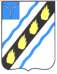 СОВЕТСКОГО МУНИЦИПАЛЬНОГО РАЙОНА САРАТОВСКОЙ ОБЛАСТИ ПО С Т А Н О В Л Е Н И Е	 от 24 12 3013  № 1746 р.п.Степное  внесении изменений постановление администрацииСоветского муниципального района от 28.06.2012 № 568  соответствии с Федеральным законом от 27.07.2010 № 210-ФЗ «Об организации  предоставления  государственных  и  муниципальных  услуг»,  постановлением  администрации  Советского  муниципального  района Саратовской  области  от  06.04.2010  №  371  «О  Порядке  разработки  и утверждения  административных  регламентов  предоставления муниципальных  услуг  в  администрации  Советского  муниципального района»,  (с  последующими  изменениями    от  09.12.2011  №  911), руководствуясь Уставом Советского муниципального района, администрация Советского муниципального района ПОСТАНОВЛЯЕТ:   Внести  изменения  в    постановление  администрации  Советского муниципального  района  от  28.06.2012  №  568  «Об  утверждении административного регламента по оказанию муниципальной услуги «Выдача разрешений на право организации  рынка юридическому лицу» следующие изменения: 1.1.В  наименовании  и  по  всему  тексту  исключить  слова  «Выдача разрешений  на  право  организации  рынка  юридическому  лицу»  заменить словами «Выдача разрешения на организацию розничного рынка»;  1.2. Приложение к постановлению изложить в новой редакции согласно приложения.   Контроль за исполнением настоящего постановления возложить на председателя  комитета  по  экономическим  и  финансовым  вопросам администрации Советского муниципального района Фролову Т.А.   Настоящее постановление вступает в силу  со дня его официального опубликования (обнародования). Глава  администрации   Советского муниципального  района                                         	С.В.Пименов                       	  Приложение к постановлению администрации Советского  муниципального района от  24.12.2013 № 1746 «Приложение  к  административному  регламенту,  утвержденному постановлением от 28.06.2013 №568 Административный регламент предоставления муниципальной услуги  «Выдача разрешения на  организацию розничного рынка »  	  Общие положения 1.1  Административный  регламент  предоставления  муниципальной услуги «Выдача разрешения на  организацию розничного  рынка» (далее- Регламент)  разработан  в  целях  повышения  качества  исполнения  и доступности  результата  предоставления  муниципальной  услуги,  создания комфортных условий для потребителей муниципальной услуги, определяет порядок,  сроки  и  последовательность  действий  (административных процедур)  при  предоставлении  отделом  экономики,  инвестиционной политики  и  муниципальных  закупок  администрации  Советского муниципального района (далее - Отдел)  муниципальной услуги. 1.2. 	Заявителями  муниципальной  услуги  являются  следующие категории  граждан:  физические  и  юридические  лица,  либо  их уполномоченные  представители,  наделенные  в  установленном  порядке полномочиями  выступать  от  их  имени  при  получении  услуг, заинтересованные  в  получении  разрешений  на  установку  рекламных конструкций  на  территории  Советского  муниципального  района  (далее  – заявители). 1.3.  Порядок  информирования  заявителей  о  предоставлении муниципальной услуги: 1.3.1. Информирование по вопросам предоставления муниципальной услуги осуществляется следующим образом:   по  телефону  (по  телефону  должностные  лица  Отдела  дают исчерпывающую  информацию  по  вопросам  организации  исполнения запросов граждан);  при личном и письменном обращении заявителей; по электронной почте ( ответ направляется на электронный адрес заявителя в срок, не превышающий 30 дней со дня поступления обращения);   на  официальном  сайте  (информация  о  порядке  исполнения предоставления услуги размещается на официальном сайте администрации Советского муниципального района);   на информационном стенде у Отдела в администрации Советского муниципального района (кабинет № 29). 1.3.2. Место нахождения и график работы Отдела:  413210 Саратовская область,  Советский район, р.п. Степное,  ул.50 лет Победы,3   справочный телефон (8-84566) 5-05-54   факс: (8-84566) 5-05-53; адрес сайта администрации Советского муниципального района:  www.stepnoe.sarmo.ru;  адрес электронной почты Отдела: 	sovet2012@yandeх.ru	  График  (режим)  приема  запросов,  предоставления  консультаций  и информации специалистами Отдела осуществляется в приемные дни:   понедельник – пятница с 8.30 до17.00 перерыв с 12.00 до 13.00; Выходные дни – суббота, воскресенье. В предпраздничные рабочие дни  время  работы  сокращается  в  соответствии  с  законодательством Российской Федерации. 1.3.3. Информация о месте нахождения и графике работы Отдела  может быть получена на сайте администрации Советского муниципального района, по  телефону,  в  Федеральной  государственной  информационной  системе «Единый портал государственных и муниципальных услуг (функций)». 1.4.Порядок  получения  информации  заявителями  по  вопросам предоставления  муниципальной  услуги,  сведений  о  ходе  предоставления услуги: Информация  по  вопросам  предоставления  муниципальной  услуги размещается  в  Федеральной  государственной  информационной  системе «Единый портал государственных и муниципальных услуг (функций)»;  кабинете  № 29  Отдела, предназначенного для приема граждан для предоставления муниципальной услуги, на информационном стенде у входа  помещение  Отдела в администрации Советского муниципального района размещается  следующая  информация  о  предоставлении  муниципальной услуги:  реквизиты законодательных и иных нормативных правовых актов, содержащие  нормы,  регулирующие  деятельность  по  предоставлению муниципальной услуги;  текст   Регламента с приложениями (полная версия на интернет-сайте извлечения, включая образец заявления  (приложение №2 к настоящему Регламенту); -блок-схема  административных  действий  предоставления муниципальной услуги  «Выдача разрешения на  организацию розничного рынка » (приложение №1 к настоящему Регламенту);  перечень документов, предоставляемых заявителем, необходимых для осуществления муниципальной услуги, и требования, предъявляемые к этим документам;   основания  для  отказа  в  приеме  документов,  необходимых  для предоставления муниципальной услуги;   основания для отказа в предоставлении услуги; местонахождение, номера телефонов для консультаций (справок); -номер  факса  и  график  работы  (режим)  приема  запросов, предоставления консультаций и информации;  график приема заявителей;  порядок  информирования  о  ходе  предоставления  муниципальной услуги;   порядок  обжалования  решений,  действий  или  бездействия муниципальных служащих. Консультирование по вопросам предоставления услуги осуществляется специалистом Отдела, ответственным за предоставление услуги.  Стандарт предоставления муниципальной услуги 2.1 Наименование муниципальной услуги – «Выдача разрешения на  организацию розничного рынка».	 2.2  Наименование  Органа,  непосредственно  предоставляющего муниципальную  услугу,  -  отдел  экономики,  инвестиционной  политики  и муниципальных закупок администрации Советского муниципального района.	 Запрещается требовать от заявителя осуществления действий, в том числе согласований, необходимых для получения муниципальной услуги и связанных  с  обращением  в  иные  органы  местного  самоуправления, государственные органы, организации, за исключением получения услуг и получения  документов  и  информации,  предоставляемых  в  результате предоставления  таких  услуг,  включенных  в  перечень  услуг,  которые являются  необходимыми  и  обязательными  для  предоставления муниципальных услуг.  2.3  Результатом  предоставления  муниципальной  услуги  является:                                                        выдача разрешения на  организацию розничного рынка  (далее -разрешение) (приложение 3);  выдача уведомления об отказе в выдаче разрешения на  организацию розничного рынка  (приложение 5);  2.4. Срок предоставления муниципальной услуги не должен превышать 30  календарных  дней  с  момента  регистрации  поступившего  заявления  с приложением документов, необходимых для предоставления муниципальной услуги, предусмотренных настоящим   Регламентом.  Срок  выдачи  (направления)  заявителю  документов,  являющихся результатом предоставления муниципальной услуги, составляет 5-10 минут. Перечень  нормативных  правовых  актов,  регулирующих  отношения, возникающие в связи с предоставлением муниципальной услуги, с указанием их реквизитов и источников опубликования. 2.5  Предоставление  муниципальной  услуги  осуществляется  в соответствии со следующими нормативными правовыми актами:   Конституцией  Российской  Федерации  (первоначальный  текст Конституции опубликован в «Российской газете» от 25.12.1993№237);     Федеральным  законом  от  27.07.2010.  №  210-ФЗ  «Об  организации предоставления государственных и муниципальных услуг» (первоначальный текст документа опубликован в изданиях «Российская газета» от 30.07.2010 г.  168, «Собрание законодательства РФ» от 02.08.2010 № 31);  Федеральным  законом  от  02.05.2006  №  59-ФЗ  «О  порядке рассмотрения  обращений  граждан  Российской  Федерации»  (текст опубликован  в  Собрании  законодательства  Российской  Федерации  от 08.05.2006 N 19, ст. 2060);  постановлением Правительства Российской Федерации от 24.11.2005 698 «О форме разрешения на строительство и форме разрешения на ввод объекта в эксплуатацию»(текст постановления опубликован в официальных изданиях: Собрание законодательства Российской Федерации от 28.11.2005  48 ст. 5047, «Российская газета» от 07.12.2005 № 275);  приказом  Министерства  регионального  развития  Российской Федерации от 19.10.2006 № 121 «Об утверждении Инструкции о порядке заполнения  формы  разрешения  на  ввод  объекта  в  эксплуатацию»  (текст опубликован в официальных изданиях: «Российская газета» от 16.11.2006 №  в Бюллетене нормативных актов федеральных органов исполнительной власти от 27.11.2006 № 48);  Федеральным законом от 30.12.2006 № 271-ФЗ «О розничных рынках  о  внесении  изменений  в  Трудовой  кодекс  Российской Федерации»(первоначальный  текст  документа  опубликован  в  издании «Собрание  законодательства  РФ»  01.01.2007,  №1(1ч),  ст.34,  «Российская газета»,№1,10.01.2007 );    постановлением  Правительства  РФ  от  10.03.2007  №  148  «Об утверждении Правил выдачи разрешений на право организации розничного рынка»  (официальная  публикация  в  СМИ  «Российская  газета»  №52  от 15.03.2007, «Собрание законодательства РФ» 19.03.2007 №12 ст.1413);    Законом  Саратовской  области  от  28.10.2011  №145-3СО (опубликовано  в  «Собрании  законодательства  Саратовской  области 01.11.2011»);     Законом  Саратовской  области  от  25.04.2007  №  63-ЗСО  «Об отдельных  вопросах  организации  розничных  рынков  на  территории Саратовской  области»  (первоначальный  текст  документа  опубликован  в издании «Саратовская областная газета» №75 (1849) от 28.04.2007);  постановлением администрации Советского муниципального района от  06.04.2010  №  371    «О    Порядке    разработки    административных регламентов  предоставления  муниципальных  услуг  в  администрации Советского  муниципального  района  и  ее  органах»  (с  последующими изменениями от 09.12.2011 № 911);  постановлением администрации Советского муниципального района от  28.11.2011  №  852  «О  реализации  мероприятий  по  переходу  к предоставлению муниципальных услуг в органах местного самоуправления Советского  муниципального  района  на  основе  межведомственного взаимодействия».  2.6.  Исчерпывающий  перечень  документов,  необходимых  в соответствии  с  нормативными  правовыми  актами  для  предоставления муниципальной услуги.  2.6.1.  Заявителем  представляются  в  Отдел      следующие  документы, являющиеся основанием для начала предоставления муниципальной услуги:  заявление на выдачу разрешения на  организацию розничного рынкапо форме,   приведенной в приложении № 2  к настоящему   Регламенту;  копия документа, удостоверяющего личность заявителя (заявителей), либо личность представителя юридического лица;   документ,  удостоверяющий  права  (полномочия)    заявителя,  либо представителя  заявителя,  если  с  заявлением  обращается  представитель заявителя (заявителей) –  копия приказа о назначении на должность или нотариально заверенная доверенность;  копии учредительных документов;Заявитель представляет для сверки оригиналы документов в случае, если верность копий не удостоверена нотариально. 2.6.2.В рамках межведомственного и межуровневого  взаимодействия специалист  Отдела,  ответственный  за  предоставление  муниципальной услуги,  запрашивает  следующие  сведения:   выписка из единого государственного реестра юридических лиц, включающая сведения о постановке юридического лица на учет в налоговом органе по месту нахождения юридического лица;   сведения  о  постановке  юридического  лица  на  учет  в  налоговом органе;   сведения о государственной регистрации  права собственности  на объект  или  объекты  недвижимости,  расположенные  на  территории,  в пределах  которой  предполагается  организовать  рынок. Данные документы запрашиваются органом местного самоуправления в государственных органах, при этом заявитель вправе их предоставить вместе с заявлением самостоятельно. Документы  не  должны  содержать  подчистки  либо  приписки, зачеркнутые слова или другие исправления. 2.6.3.Запрещается требовать от заявителя  представления документов   информации  или  осуществления  действий,  представление  или осуществление  которых  не  предусмотрено  нормативными  правовыми актами,  регулирующими  отношения,  возникающие  в  связи  с предоставлением муниципальной услуги. 2.7.  Исчерпывающий  перечень  оснований  для  отказа  в  приеме документов, необходимых для предоставления муниципальной услуги   заявление подано лицом, не уполномоченным совершать такого рода действия;   отсутствие  документов,  предусмотренных    п.  2.6.1.  настоящегоРегламента, или предоставление документов не в полном объеме 2.8.Исчерпывающий перечень оснований для  отказа в предоставлении муниципальной услуги. 	наличие  судебных  актов,  решений  правоохранительных  органов,  иных документов, препятствующих предоставлению муниципальной услуги;	 	предоставление  заявителем  документов,  содержащих  ошибки  или противоречивые сведения;  если от заявителя поступило заявление о прекращении исполнения запроса.         2.9. 	Перечень  оснований  для  приостановления  в  предоставлении муниципальной  услуги  в  выдаче  разрешения  на  организацию  розничного рынка  Перечень  оснований  для  приостановления  в  предоставлении муниципальной  услуги  в  выдаче разрешений на организацию розничного рынка  отсутствует. 2.10.Перечень  услуг,  которые  являются  необходимыми  и обязательными для предоставления муниципальной услуги: слуги,  которые  являются  необходимыми  и  обязательными  для предоставления  муниципальной  услуги,  законодательством  Российской Федерации не предусмотрены. 2.11.  Порядок,  размер  и  основания  взимания  государственной пошлины за предоставление муниципальной услуги. Государственная пошлина за предоставление муниципальной услуги не взимается Муниципальная услуга предоставляется на безвозмездной основе.	 2.12.Порядок, размер и основания взимания платы за предоставление услуг,  которые  являются  необходимыми  и  обязательными  для предоставления муниципальной услуги. Порядок, размер и основания взимания платы за предоставление услуг, которые  являются  необходимыми  и  обязательными  для  предоставления муниципальной услуги отсутствуют.	 2.13.Максимальный срок ожидания в очереди при подаче запроса о предоставлении муниципальной услуги и при получении ее предоставления. Максимальный срок ожидания в очереди при подаче документов на получение муниципальной услуги не должен превышать – 15 минут. Максимальный срок ожидания в очереди при получении результата предоставления муниципальной услуги не должен превышать– 15 минут. 2.14. Требование к помещению предоставления муниципальной услуги.           2.14.1. Прием граждан осуществляется в специально выделенном для предоставления муниципальных услуг помещении. Помещение  должно  содержать  места  для  информирования,  ожидания  и приема  граждан.  Помещение  должно  соответствовать  санитарно- эпидемиологическим правилам и нормам, а также должно быть оборудовано противопожарной системой и средствами пожаротушения. 2.14.2.  В  помещении  для  ожидания  заявителям  отводятся  места, оборудованные  стульями,  кресельными  секциями.  В  местах  ожидания должны быть в наличии средства для оказания первой помощи, должны быть доступные места общего пользования. 2.14.3.  Места  информирования,  предназначенные  для  ознакомления заявителей с информационными материалами, должны быть оборудованы:  информационными  стендами,  на  которых  размещается  визуальная  и текстовая информация; стульями и столами для оформления документов.   информационным  стендам  должна  быть  обеспечена  возможность свободного доступа граждан. 2.14.4.  Помещение для приема заявителей должно быть оборудовано табличками  с  указанием  номера  кабинета  и  должности  лица, осуществляющего  прием.  Место  для  приема  заявителей  должно  быть оборудовано  столом  и  стулом,  для  написания  и  размещения  документов, заявлений . 2.14.5.  При  возможности  около  здания  организуются  парковочные места для автотранспорта. Доступ заявителей к парковочным местам является бесплатным. 2.15.  Срок  регистрации  запроса  заявителя  о  предоставлении муниципальной услуги. Срок  регистрации  запроса  заявителя  о  предоставлении  муниципальной услуги – 10 минут. 2.16. Показатели доступности и качества муниципальных услуг. 2.16.1 Показателями доступности муниципальной услуги являются:   транспортная доступность к местам предоставления муниципальной услуги;   обеспечение  беспрепятственного  доступа  лиц  с  ограниченными возможностями  передвижения  к  помещениям,  в  которых  предоставляется муниципальная услуга;   размещение информации о порядке предоставления муниципальной услуги в едином портале государственных и муниципальных услуг; 2.16.2. Показателями качества муниципальной услуги являются:   соблюдение срока предоставления муниципальной услуги;  соблюдение сроков ожидания в очереди при подаче и получении документов;   отсутствие поданных в установленном порядке жалоб на решения, действия  (бездействие),  принятые  и  осуществленные  при  предоставлении муниципальной услуги.	  Количество взаимодействий заявителя со специалистами Отдела  от 1 до 3. Заявитель  в  процессе  предоставления  муниципальной  услуги взаимодействует со специалистами Отдела  в следующих случаях:  в процессе консультирования (максимальная продолжительность не должна превышать 15 мин.);  в случае повторного представления документов после устраненных недостатков  и  препятствий  для  предоставления  муниципальной  услуги, выявленных  при  первичной  подаче  документов  (максимальная продолжительность личного приема – 10 мин);   при  получении  разрешения  на  организацию  розничного  рынка(максимальная продолжительность личного приема – 10 мин). 	    2.17.  Информирование  заявителей  о  порядке  предоставления муниципальной  услуги  «Выдача  разрешения  на  организацию  розничного рынка» 2.17.1.Для  получения  информации  по  вопросам  предоставления муниципальной услуги, в том числе о ходе предоставления муниципальной услуги, заявитель обращается: -лично, непосредственно в администрацию Советского муниципального района  в  часы  приема:  понедельник-пятница  9.00-17.00,  обед  12.00-13.00 каб.29 по адресу : р.п.Степное, ул. 50 лет Победы,  д.3;  по телефону в соответствии с режимом работы Отдела 5-05-54; в письменном виде почтовым отправлением в адрес администрации Советского муниципального района р.п. Степное, ул.50 лет Победы, д.3.  заявитель в целях получения муниципальной услуги может подать документы  в  электронном  виде  с  использованием  федеральной государственной  информационной  системы  «Единый  портал государственных и муниципальных услуг»: www.gosuslugi.ru.    2.17.2. Информирование о ходе предоставления муниципальной услуги осуществляется специалистом отдела экономики   при личном контакте с заявителями, с использованием средств сети Интернет, почтовой, телефонной связи, посредством электронной почты. 2.17.3. Информирование о результате предоставления муниципальной услуги  осуществляется  специалистом  Отдела    администрации  Советского муниципального района путем направления заявителю заказным письмом с уведомлением о принятом решении (уведомления о возврате документов) по адресу,  указанному  в  заявлении  о  выдаче  разрешения  на  организацию розничного  рынка,  также  информация  о  результате  предоставления муниципальной услуги дублируется по телефону или электронной почте (при наличии соответствующих данных в заявлении). 2.17.4.Информирование  заявителей  о  порядке  предоставления муниципальной услуги осуществляется в виде:  индивидуального информирования; публичного информирования.Информирование проводится в форме:  устного информирования; письменного информирования.Индивидуальное  устное  информирование  о  порядке  предоставления муниципальной  услуги  обеспечивается  специалистами  Отдела, осуществляющими предоставление муниципальной услуги, лично, либо по телефону. 2.17.5. Заявитель  имеет  право  на  получение  сведений  о  стадии прохождения его обращения. 2.17.6. При  информировании  заявителя  о  порядке  предоставления муниципальной услуги  сообщает информацию по следующим вопросам: -категории Заявителей, имеющих право на получение муниципальной услуги; -перечень  документов,  требуемых  от  заявителя,  необходимых  для  получения муниципальной услуги; -требования к заверению документов и сведений; -входящие  номера,  под  которыми  зарегистрированы  в  системе делопроизводства заявления и прилагающиеся к ним материалы; -по  иным  вопросам,  связанным  с  предоставлением  муниципальной услуги. При ответе на телефонные звонки, специалист Отдела  должен назвать фамилию,  имя,  отчество,  занимаемую  должность  и  наименование структурного  подразделения,  предложить  гражданину  представиться  и изложить суть вопроса. Специалист Отдела   при общении с  заявителем (по телефону или лично) должен корректно и внимательно относиться к заявителю, не унижая его чести и достоинства. Устное информирование о порядке предоставления муниципальной услуги должно проводиться с использованием официально- делового стиля речи. Во  время  разговора  необходимо  произносить  слова  четко,  избегать «параллельных  разговоров»  с  окружающими  людьми  и  не  прерывать разговор по причине поступления звонка на другой аппарат. Специалист  Отдела,  осуществляющий  устное  информирование  о порядке  предоставления  муниципальной  услуги,  не  вправе  осуществлять информирование заявителя, выходящее за рамки стандартных процедур и условий  предоставления  муниципальной  услуги  и  прямо  или  косвенно влияющее на индивидуальное решение гражданина. Специалист  Отдела,  осуществляющий  индивидуальное  устное информирование о порядке предоставления муниципальной услуги, должен принять  все  необходимые  меры  для  полного  и  оперативного  ответа  на поставленные  вопросы.  В  случае  невозможности  предоставления  полной информации специалист Отдела, осуществляющий индивидуальное устное информирование,  должен  предложить    гражданину  обратиться  за необходимой  информацией  в  письменном  виде,  либо  назначить  другое удобное для него время для устного информирования по интересующему его вопросу. 2.17.7. Индивидуальное  письменное  информирование  о  порядке предоставления  муниципальной  услуги  при  письменном  обращении гражданина  в  орган,  предоставляющий  муниципальную  услугу, осуществляется путем направления ответов почтовым отправлением, а также электронной почтой. При индивидуальном письменном информировании ответ направляется Заявителю в течение 10 календарных дней со дня регистрации обращения. 2.17.8. Публичное  информирование  о  порядке  предоставления муниципальной  услуги  осуществляется  посредством  размещения соответствующей  информации  в  средствах  массовой  информации,    на официальном  сайте  администрации  Советского  муниципального  района, предоставляющего  муниципальную  услугу,  а  также  на  информационных стендах в местах предоставления услуги.    Состав,  последовательность  и  сроки  выполнения административных процедур, требования к порядку их выполнения, в том  числе  особенности  выполнения  административных  процедур (действий) в электронной форме.  3.1.Блок-схема  предоставления  муниципальной  услуги  приведена  в приложении №1 к настоящему   Регламенту. 3.2. Предоставление муниципальной услуги «Выдача разрешения на  организацию  розничного  рынка»  включает  в  себя  следующие административные  процедуры:   прием, регистрация заявления и  документов, указанных в п.2.6.1. настоящего Регламента;  рассмотрение заявления и представленного пакета документов, запрос документов  в  рамках  межведомственного  взаимодействия,  подготовка документов  о выдаче разрешения на организацию розничного рынка ;  издание документов о выдаче разрешения (отказе) на организацию розничного  рынка  и  направление  заявителю  уведомления  о  принятом решении;   выдача заявителю разрешения  на  организацию розничного рынка. 3.2.1. Прием, регистрация заявления и документов, указанных в п.2.6.1. настоящего Регламента. Основанием для начала исполнения административной процедуры по приему, регистрации заявления и документов к нему является:  Обращение заявителя или уполномоченного представителя с заявлением  и  документами,  указанными  в  пункте  2.6.1.  настоящего Регламента в Отдел. Прием  заявления осуществляется по адресу: 413210, Саратовская область, Советский район, ул. 50 лет Победы, д.3,  кабинет № 29. Специалист Отдела  проверяет правильность оформления заявления и  наличие  документов,  предусмотренных    пунктом  2.6.1  настоящего Регламента.   случае  наличия  оснований  для  отказа    в    приеме    документов, необходимых для предоставления муниципальной услуги (п.2.7. Регламента) специалист  Отдела    консультирует  заявителя  по  перечню  и  качеству представляемых  документов,  выдает  информационный  листок  с  полным списком  необходимых  документов  для  предоставления  муниципальной услуги.  случае отсутствия оснований для отказа  в  приеме  документов, необходимых для предоставления муниципальной услуги специалист Отдела   выдает Заявителю расписку в получении документов по форме, приведенной  приложении № 8 к настоящему   Регламенту и в тот же день регистрирует заявление  в    каб.11  отдела  делопроизводства  и  контроля  администрации муниципального района.  Специалист отдела делопроизводства и контроля в течение 1 рабочего дня  передает  зарегистрированные  документы    главе  администрации муниципального района  (далее - глава администрации) для  резолюции. Результатом  административной    процедуры    является зарегистрированное  в  установленном  порядке  и  завизированное  главой администрации заявление на предоставление муниципальной услуги. Способ  фиксации  результата  выполнения  административной процедуры    является  запись  в  журнале  «Входящая  корреспонденция»  в отделе делопроизводства и контроля.  Срок исполнения данной административной процедуры составляет	 	1  день.  Подача заявителем запроса и иных документов в электронной форме. Работнику сектора информатизационных технологий и программного обеспечения (далее - сектор) осуществляется прием заявления и документов   нему  через  информационно-  технологическую  и  коммуникационную инфраструктуру, в том числе портала государственных и муниципальных услуг  и  в  тот  же  день  передается  для  регистрации  специалисту  отдела делопроизводства и контроля. Специалист  отдела  делопроизводства  и  контроля  направляет зарегистрированное  заявление  главе  администрации  для  рассмотрения  и определения  исполнителей,  с  последующей  передачей  заявления  и документов к нему по принадлежности. Результатом  выполнения  административной  процедуры  является регистрация заявления (обращения) или отказ в приеме документов. Фиксацией  результата  административной  процедуры  является регистрация заявления в журнале входящей корреспонденции. Срок исполнения административной процедуры – 1 день. 3.2.2. Рассмотрение заявления и представленного пакета документов, на соответствие предъявляемым требованиям. Основанием для начала исполнения административной процедуры по рассмотрению  представленных  документов  является  передача завизированного  заявления  и  документов  от  отдела  делопроизводства  и контроля  в Отдел.  Начальник Отдела в течение 1  дня отписывает заявление специалисту Отдела, ответственному  за исполнение услуги.  Специалист  Отдела  фиксирует  поступившее  заявление  и  пакет документов в журнале движения документов (приложение №7 настоящего Регламента) и проводит следующие административные действия:   запрашивает  документы,  предусмотренные  п.  2.6.2  настоящего Регламента в рамках межведомственного  взаимодействия (в случае, если заявитель  не  предоставил  их  самостоятельно)  –  срок  административного действия 7 дней; -после  получения  необходимых  документов  в  рамках межведомственного  взаимодействия,  рассматривает  комплект  документов, указанных  в  п. 2.6. настоящего Регламента на  отсутствие оснований  в  предоставлении  муниципальной  услуги  (п.  2.8.  настоящего  Регламента)  – срок административного действия 1 день;   в  случае  отсутствия  оснований  для  отказа  в  предоставлении муниципальной услуги готовит проект постановления о выдаче разрешения на  организацию  розничного  рынка,  и  проект  уведомления  о    выдаче разрешения    направляет    на  подпись  главе  администрации    -  срок административного действия 1 день;   в  случае  наличия  оснований  для  отказа  в  предоставлении муниципальной услуги готовит  проект постановления об отказе и проект уведомления об отказе  в  выдаче разрешения  на  организацию  розничного рынка    направляет    на  подпись  главе  администрации    -  срок административного действия 1 день. Результатом  выполнения  административной  процедуры  является подготовленный проект постановления и уведомления о выдаче разрешения, либо об отказе в выдаче разрешения на организацию розничного рынка. Максимальный  срок  исполнения  административной  процедуры составляет 25 дней. 3.2.3.  Издание  документов  о  выдаче  разрешения  (отказе)  в  выдаче разрешения  на  организацию  розничного  рынка  и  направление  заявителю уведомления о принятом решении. Основанием  для  начала  административной  процедуры  являются поступившие  на  подпись  главе  администрации  документы  о  выдаче разрешения либо  об отказе в выдаче разрешения на организацию розничного рынка. Глава  администрации  в  течение  одного  дня  рассматривает поступившие  документы,  которые  после  подписания  передает  в  отдел делопроизводства и контроля. Специалист отдела   организационной и кадровой работе в течение 1 дня  регистрирует  подписанное  постановление  и  передает  его  в  Отдел. Специалист отдела делопроизводства и контроля регистрирует уведомление об  отказе  в  выдаче  разрешения  и  направляет  его  заявителю  заказным письмом. Результатом  выполнения  административной  процедуры  является  подписание главой администрации постановления о выдаче разрешения на организацию  розничного  рынка    или  постановления  об  отказе  в  выдаче такого  разрешения  и  направление  заявителю  уведомления  о  результате оказания услуг. Способом  фиксации  результата  выполнения  административной процедуры является регистрация документов в отделе   организационной и кадровой работы. Максимальный  срок  исполнения  административной  процедуры составляет 3 дня. 3.2.4. Выдача разрешения на  организацию розничного рынка. Основанием  для  начала  административной  процедуры  является обращение  заявителя в Отдел   для получения постановления  о выдаче  разрешения, либо об отказе в выдаче разрешения на организацию розничного рынка.  Разрешение заявителю передается специалистом Отдела   под роспись  журнале  движения документов. Копия постановления хранится в Отделе. Результатом  административной  процедуры  является  выдача разрешения на  организацию розничного рынка.  Фиксацией результата является запись в журнале движения документов в Отделе. Максимальный  срок  исполнения  данной  административной процедуры составляет 1 день.   Формы контроля за исполнением Регламента 4.1. Текущий контроль за соблюдением последовательности действий, определенных  административными  процедурами  по  предоставлению муниципальной  услуги,  и  принятием  решений  осуществляется специалистами  Отдела,  ответственными  за  организацию  работы  по предоставлению муниципальной услуги. 4.2.Текущий контроль осуществляется путем проведения начальником Отдела,  ответственным  за  организацию  работы  по  предоставлению муниципальной услуги, проверок соблюдения и исполнения сотрудниками положений настоящего административного регламента. 4.3. 	Периодичность осуществления текущего контроля устанавливается начальником Отдела. 	 Проведение текущего контроля должно осуществляться не реже двух раз за год.  4.4. 	Порядок и периодичность осуществления плановых и внеплановых проверок  полноты  и  качества  предоставления  муниципальной  услуги. Проверки  могут  быть  плановыми  (осуществляться  на  основании  годовых планов  работы  отдела)  и  внеплановыми.  При  проверке  могут рассматриваться все вопросы, связанные с предоставлением муниципальной услуги  (комплексные  проверки),  или  отдельные  аспекты  (тематические проверки). Проверка также может проводиться по конкретному обращению заявителя. 4.5.Специалисты  Отдела,  ответственные  за  предоставление муниципальной  услуги,  несут  персональную  ответственность  за  сроки  и порядок  выполнения  каждой  административной  процедуры,  указанной  в административном регламенте. Персональная ответственность специалистов Отдела      закрепляется  в  их  должностных  инструкциях  в  соответствии  с требованиями законодательства Российской Федерации.  Досудебный (внесудебный) порядок обжалования решений и действий (бездействия)  органа,  предоставляющего  муниципальную  услугу,  а также должностных лиц и муниципальных служащих 5.1.Заявитель может обратиться с жалобой в следующих случаях:  а) нарушение срока регистрации запроса заявителя о предоставлении муниципальной услуги; б) нарушение срока предоставления муниципальной услуги; в)требование  у  заявителя  документов,  не  предусмотренных нормативными  правовыми  актами  Российской  Федерации,  нормативными правовыми  актами  Саратовской  области,  муниципальными  правовыми актами  Советского  муниципального  образования  для  предоставления муниципальной услуги; г) отказ в приеме документов, предоставление которых предусмотрено действующим  законодательством  для  предоставления  муниципальной услуги; д)  отказ  в  предоставлении  муниципальной  услуги,  если  основания отказа  не  предусмотрены  федеральными  законами  и  принятыми  в соответствии с ними иными нормативными правовыми актами Российской Федерации,  нормативными  правовыми  актами  Саратовской  области, муниципальными  правовыми  актами  Советского  муниципального образования; е) требование с заявителя при предоставлении муниципальной услуги платы, не предусмотренной действующем законодательством; ж)  отказ  Отдела,  должностного  лица  Отдела,  в  исправлении допущенных опечаток и ошибок в выданных в результате предоставления муниципальной услуги документах либо нарушение установленного срока таких исправлений. 5.2. Жалоба подается в письменной форме на бумажном носителе, в электронной форме в администрацию Советского муниципального района на имя главы администрации. 5.3. Жалобы на решения, принятые главой администрации в рамках предоставления муниципальных услуг рассматриваются им непосредственно. 5.4. Жалоба может быть направлена по почте, через  информационно- телекоммуникационной  сети  «Интернет»,  официального  сайта администрации  Советского  муниципального  района,  единого  портала государственных и муниципальных услуг либо портала государственных и муниципальных услуг Саратовской области, а также может быть принята при личном приеме заявителя. 5.5.Жалоба  может  быть  подана  заявителем  через многофункциональный  центр,  центр  обеспечивает  ее  передачу  в администрацию  Советского  муниципального  района  в  порядке  и  сроки, которые  установлены  соглашением  о  взаимодействии  между функциональным  центром  и  администрацией,  но  не  позднее  следующего рабочего дня со дня поступления жалобы. При этом срок рассмотрения жалобы исчисляется со дня регистрации жалобы в администрации Советского муниципального района. Предоставление  муниципальной  услуги  многофункциональным центром законодательством не предусмотрено. Положения  настоящего  пункта  Регламента  применяются  со  дня вступления в силу соглашения о взаимодействии между администрацией и  многофункциональным центром, подлежащего заключению администрацией   обязательном  порядке  в  случае  создания  на  территории  Саратовской области многофункционального центра, уполномоченного на прием жалоб, на  решения,  действия  (бездействие)  органа,  представляющего муниципальную  услугу,  должностного  лица,  предоставляющего муниципальную услугу или муниципального служащего. 5.6. В письменной жалобе указываются:  наименование отдела администрации, должностного лица Отдела, решения и действия (бездействие) которых обжалуются;  фамилия, имя, отчество заявителя (а также фамилия, имя, отчество уполномоченного  представителя  в  случае  обращения  с  жалобой представителя); полное  наименование  юридического  лица  (в  случае  обращения  от  имени юридического лица); почтовый адрес; предмет жалобы; личная подпись заявителя (его уполномоченного представителя);   сведения  об  обжалуемых  решениях  и  действиях  (бездействии) Отдела, должностного лица Отдела;  доводы, на основании которых заявитель не согласен с решением и действием  (бездействием)  администрации,  должностного  лица  Отдела. заявителем  могут  быть  представлены  документы  (при  наличии), подтверждающие доводы заявителя, либо их копии. 5.7.  Жалоба,  поступившая  в  администрацию  Советского муниципального района, подлежит рассмотрению главой администрации   в течение  пятнадцати  рабочих  дней  со  дня  ее  регистрации,  а  в  случае обжалования отказа  в приеме документов у заявителя либо в исправлении допущенных  опечаток  и  ошибок  или  в  случае  обжалования  нарушения установленного срока таких исправлений - в течение пяти рабочих дней со дня ее регистрации.  5.8.По  результатам  рассмотрения  жалобы  глава  администрации   принимает одно из следующих решений:   удовлетворяет  жалобу,  в  том  числе  в  форме  отмены  принятого решения,  исправления  допущенных  Отделом      опечаток  и  ошибок  в выданных в результате предоставления муниципальной услуги документах, возврата заявителю денежных средств, взимание которых не предусмотрено нормативными  правовыми  актами  Российской  Федерации,  нормативными правовыми  актами  Саратовской  области,  муниципальными  правовыми актами Советского муниципального района, а также в иных формах;  отказывает в удовлетворении жалобы. 5.9.Не позднее дня, следующего за днем принятия решения,  заявителю в письменной  форме  и  по  желанию  заявителя  в  электронной  форме направляется мотивированный ответ о результатах рассмотрения жалобы.  5.10.В случае установления в ходе или по результатам рассмотрения жалобы  признаков,  состава  административного  правонарушения  или преступления глава администрации  незамедлительно направляет имеющиеся материалы в органы прокуратуры. 5.11.За  нарушение  порядка  или  сроков  рассмотрения  жалобы  либо незаконный отказ или уклонение от принятия к рассмотрению жалобы глава администрации      несет  ответственность  в  соответствии  с  действующим  законодательством». Верно: Начальник  отдела  делопроизводства  контроля                                                                               Н.В.Черникова Приложение № 1 к административному                регламенту предоставления муниципальной услуги «Выдача разрешения на организацию  розничного рынка» Блок-схема предоставления муниципальной услуги выдача разрешения на организацию розничного рынка  Обращение заявителя в Отдел с заявлением  Оформление расписки в приеме документов Отказ в приеме документов Регистрация заявления в отделе  делопроизводства и контроля Резолюция на заявлении    главой   администрации  председателю комитета по экономическим и финансовым вопросам Резолюция  на   заявлении председателя комитета по экономическим и финансовым вопросам начальнику отдела Назначение ответственного исполнителя  начальником отдела Рассмотрение заявления и документов для получения разрешения Принятие решения о выдаче (об отказе в выдаче) разрешения выдача отказ Оформление и выдача заявителю Оформление и выдача  заявителю разрешения, уведомления о выдаче разрешения  уведомления об отказе в выдаче разрешения   Приложение № 2 к административному                 регламенту предоставления муниципальной услуги «Выдача разрешения на организацию              розничного рынка » Оформляется на бланке  юридического лица Главе администрации Советского муниципального района ЗАЯВЛЕНИЕ от ________________________________________________________________ (Ф.И.О. руководителя, должность) __________________________________________________________________ (полное наименование юридического лица) __________________________________________________________________ фирменное наименование, сокращенное наименование) __________________________________________________________________ (организационно-правовая форма юридического лица) _________________________________________________________________ (место нахождения юридического лица) __________________________________________________________________ (государственный регистрационный номер записи о создании юридического лица и данные документа, подтверждающего факт внесения сведений о юридическом лице в единый государственный реестр юридических лиц) _________________________________________________________________ (идентификационный номер налогоплательщика и данные документа о постановке юридического лица на учет в налоговом органе) Прошу выдать разрешение на организацию _________________  рынка (тип рынка, который предполагается организовать) __________________________________________________________________ (место расположения объекта или объектов недвижимости, где предполагается организовать рынок) «___» _________ 20__ г. ___________________(должность, подпись)                                                                  Приложение № 3 к административному  регламенту предоставления муниципальной 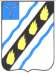 услуги «Выдача разрешения на организацию  розничного рынка» АДМИНИСТРАЦИЯ СОВЕТСКОГО МУНИЦИПАЛЬНОГО РАЙОНА САРАТОВСКОЙ ОБЛАСТИ ПО С Т А Н О В Л Е Н И Е  от ______________   №  ______ р.п. Степное  выдаче разрешения  на организациюрозничного рынка  Рассмотрев  заявление  _________________________________________,  наименование юридической организации  соответствии с Федеральным законом от 30.12.2006 № 271 «О розничных рынках и о внесении изменений в Трудовой кодекс Российской Федерации», руководствуясь Уставом Советского муниципального района, администрация Советского муниципального района ПОСТАНОВЛЯЕТ:  Разрешить _________________________________________________ наименование  юридического лица, ИНН _________________________________________________________________ место нахождения организацию ________________ рынка по адресу: _____________________ тип рынка ______________________________________.  Настоящее постановление вступает в силу с момента подписания и действует  по «___» ______________ 201___.  На  время  действия  постановления  признать __________________ юридическое лицо управляющей  рынком компанией. Глава  администрации  Советского муниципального  района                                                                                  Приложение № 4 к административному                регламенту предоставления муниципальной услуги «Выдача разрешения на организацию  розничного рынка» АДМИНИСТРАЦИЯ СОВЕТСКОГО МУНИЦИПАЛЬНОГО РАЙОНА САРАТОВСКОЙ ОБЛАСТИ ПО С Т А Н О В Л Е Н И Е  от  ______________   №  ______ р.п. Степное Об отказе в выдаче разрешения  на  организацию розничного рынка  Рассмотрев  заявление  _________________________________________,  наименование юридической организации  соответствии с Федеральным законом от 30.12.2006 № 271 «О розничных рынках и о внесении изменений в Трудовой кодекс Российской Федерации», руководствуясь Уставом Советского муниципального района, администрация Советского муниципального района ПОСТАНОВЛЯЕТ:  Отказать _________________________________________________ наименование  юридического лица, ИНН _________________________________________________________________ место нахождения  организации ________________ рынка по адресу: _____________________тип рынка ________________________ в связи __________________________________ . наименование причины отказа  Настоящее постановление вступает в силу с момента подписания. Глава  администрации  Советского муниципального  района                           	                                	                       Приложение № 5 к административному                регламенту предоставления муниципальной услуги «Выдача разрешения на организацию  розничного рынка» Оформляется на бланке администрации СМР	 УВЕДОМЛЕНИЕ  выдаче разрешения на  организацию розничного рынка.«____» _______________20__г. Администрация  Советского  муниципального  района  на  основании постановления администрации от «___»  ________ 20__ года    № ________ уведомляет ________________________________________________________________ (полное   наименование заявителя) ______________________________________________________________  место  нахождения) том, что администрацией Советского муниципального района принято  решение  о  предоставлении  разрешения  на    организацию ____________________________________ розничного рынка с правом  (тип рынка) управляющей рынком компании. Глава администрации Советского муниципального района         	                                       Приложение № 6 к административному                регламенту предоставления муниципальной услуги «Выдача разрешения на организацию  розничного рынка » Оформляется на бланке администрации СМР УВЕДОМЛЕНИЕ об отказе в  выдаче разрешения на  организацию розничного рынка. «____» _______________20__г. Администрация Советского муниципального района на основании постановления администрации от «___»  ________ 20__ года    № ________ уведомляет ________________________________________________________________ (полное   наименование заявителя) ________________________________________________________________  место  нахождения) том, что администрацией  Советского муниципального района принято решение об отказе в предоставлении разрешения  на  организацию ____________________________________  розничного рынка. (тип рынка) Глава администрации Советского муниципального района                                                      Приложение № 7 к административному                регламенту предоставления муниципальной услуги «Выдача разрешения на организацию  розничного рынка » ЖУРНАЛ ДВИЖЕНИЯ ДОКУМЕНТОВ 1 2 3 4 5 6 7 8  Приложение № 8 к административному                регламенту предоставления муниципальной услуги «Выдача разрешения на организацию  розничного рынка» Расписка №_____ от __  ____ 20__ года  приеме к рассмотрению заявления о выдаче	  разрешения на  организацию  розничного рынка  Отдел экономики, инвестиционной политики и муниципальных закупок администрации Советского муниципального района сообщает __________________________________________________________________ (полное и (в случае если имеется) сокращенное наименование, _____________________________________________________________________________________  том числе фирменное наименование, и организационно-правовая форма юридического лица)____________________________________________________________________________________, что ваше заявление от «____» __________ 20___ г. №____ о выдаче  разрешения на  организацию  ________________ рынка, предполагаемого к размещению (размещенного)	по адресу (тип  рынка) ____________________________________________________________________________________,  принято отделом  к рассмотрению. Заявление  будет  рассмотрено  в  порядке,  установленном  Постановлением  Правительства Российской Федерации от 10.03.2007 № 148 «Об утверждении Правил  выдачи разрешений на  организацию  розничного  рынка»,  в  срок,  не  превышающий  30    календарных  дней  со  дня поступления заявления.  результатах рассмотрения заявления вы будете уведомлены в срок не позднее 1 дня со дня принятия решения. Начальник отдела экономики, инвестиционной политики  муниципальных закупок администрации Советскогомуниципального района_______________________              ____________________                       (подпись)                            (расшифровка подписи)                       . Отметка о вручении настоящего уведомления ___________________________________________ (подпись  и  Ф.И.О.  руководителя  или  лица, исполняющего  его юридического лица, дата)  обязанности, №  Дата выдачи документа Реквизиты документа Реквизиты заявления, послужившего основанием для выдачи документа Тип, размеры и месторасположение Ф.И.О. должность заявителя или представителя заявителя Дата получения документа, подпись заявителя или представителя заявителя (с указанием реквизитов доверенности)  Подпись работника выдавшего документ 